Алгоритм обеспечения граждан лекарственными препаратами,медицинскими изделиями, специализированными продуктами лечебногопитания по программам ОНЛП и РЛОВ целях реализации прав отдельных категорий граждан на обеспечение лекарственными препаратами, медицинскими изделиями, специализированными продуктами лечебного питания за счет средств федерального и регионального бюджетов в соответствии с приказом  МЗ РК от 08.07.2016 №1056ПРИКАЗЫВАЮ:Утвердить:Алгоритм обеспечения граждан лекарственными препаратами, медицинскими изделиями,специализированными продуктами лечебного питания по программам ОНЛП и РЛО (приложение 1)Контроль исполнения настоящего приказа возложить на заместителяглавного врача по медицинскому обслуживанию населения  и заместителяглавного врача по детству и родовспоможению.приложение 1		B рекомендациях лекарственной терапии и заключениях врачей-консультантов, главных внештатных специалистов Минздрава лекарственные препараты указываются по международным непатентованным наименованиям или группировочным химическим наименованиям, в случае  отсутствия МНН, а также при обоснованной и документально подтвержденной необходимости – по торговым наименованиям в порядке, регламентированном Приказом Минздрава России от 20.12.2012 № 1175н (ред. от 30.06.2015) «Об утверждении порядка назначения и выписывания лекарственных препаратов, а также форм рецептурных бланков на лекарственные препараты, порядка оформления указанных бланков, их учета и хранения».		Лечащий врач имеет право воспользоваться рекомендациями федеральных медицинских организаций, главных внештатных специалистов Минздрава, в том числе в части рекомендаций назначения торговых наименовании лекарственных препаратов, или обоснованно их отклонить.		Лечащий врач самостоятельно назначает и выписывает лекарственные препараты, специализированные продукты лечебного питания в случае типичного течения заболевания, исходя из его тяжести и характера, в соответствии со стандартами оказания медицинской помощи.		Лечащий врач самостоятельно использует для назначения лекарственные препараты по профилю, включенные в утвержденную Минздравом разнарядку в разрезе медицинских организаций.		Назначение и выписывание лекарственных препаратов по решению врачебной комиссии производится по представлению лечащего врача в случаях:назначения лекарственного препарата, не включенного в утвержденную Минздравом разнарядку в разрезе медицинских организаций в случае невозможности синонимической или аналоговой замены препарата; для обеспечения вновь выявленного пациента, потребности которого не были учтены в основной заявке, в случае отсутствия лекарств в разнарядке;назначения лекарственных препаратов, в том числе по торговым наименованиям при нетипичном течении заболевания, наличии осложнений основного заболевания и (или) сопутствующих заболеваний, при назначении лекарственных препаратов, особенности взаимодействия и совместимости которых согласно инструкциям по их применению приводят к снижению эффективности и безопасности фармакотерапии и (или) создают потенциальную опасность для жизни и здоровья пациента;выявлении побочной реакции с приложением копии извещения в территориальный отдел Росздравнадзора (извещение проводится через оргметодкабинет);одновременного назначения одному гражданину пяти и более лекарственных препаратов в течение одних суток или свыше десяти наименовании в течение одного месяца.	Назначение, выписывание и отпуск лекарственных препаратов осуществляется в объеме месячной потребности.Для лечения хронических заболеваний лекарственные препараты, специализированные продукты питания могут выписываться на курс лечения до трех месяцев.При невозможности осуществления срочной закупки медицинская организация обеспечивает пациента необходимым лечением путем госпитализации в профильный стационар, замены схем лечения, либо за счет бюджета медицинской организации и иных источников.Медицинская организация при получении информации от пункта отпуска о невозможности обеспечения лекарственными препаратами рецептов, принятых на отсроченное исполнение, рассматривает вопрос о смене схемы лечения и проведения синонимической  или аналоговой замены лекарственного препарата. В случае невозможности изменения схемы лечения и проведения синонимической замены лекарственного препарата медицинская организация направляет в Минздрав дополнительную заявку на обеспечение лекарственными препаратами и медицинскими изделиями с обоснованием необходимости такой заявки.Лечащие врачи ежегодно до  01.11.2018 (дата может меняться)подают заявки на лекарственные препараты и медицинские изделия по программе ОНЛП  и РЛО с учетом данных Паспортов врачебных участков и отпуска лекарственных препаратов за предыдущий период.	главный врач                                       А.А. Касяненкоисполн С.В. Кужман897883242414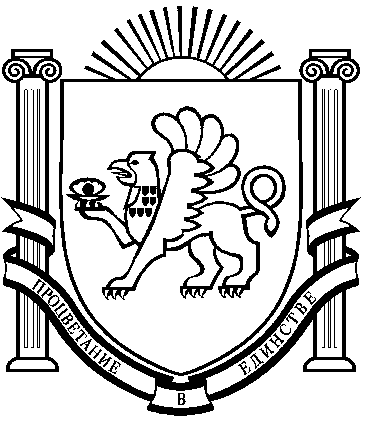 